16th October 2019BRONZE AWARD 2019-2020 ENROLMENTThank you for attending this Information evening and your interest in participating in the Bronze Duke of Edinburgh’s Award jointly with Hayesfield Girls’ School. For your diary the training and assessed expedition dates will be:Training day: 14th March at Beechen Cliff SchoolTraining expedition: 27th – 28th March or 3rd – 4th April, ChelwoodAssessed expedition: 5th – 6th June or 26th  - 27th June, Mendips 	Students from both Schools will form teams. The teams will then be allocated one practice and one assessed expedition date based on the selections received on the attached return.To take part in the Bronze Duke of Edinburgh’s Award you will need to enrol your son or daughter using the attached Enrolment Form.  This needs to be returned along with the training and assessed expedition choices to Beechen Cliff School Reception or Humanities Staff Room, Pavilions by Friday 25th October 2018.The Bronze award will cost £190 and the fee covers:Bronze Duke of Edinburgh’s Award place and eDofE account with Welcome Pack.Support and guidance on completing the four sections of the award eDofE access, support and assessor guidance.Practical training, a practice expedition and an assessed qualifying expedition. Both expeditions and the training need to be undertaken in order to complete the expedition section of the Bronze award.Students will be enrolled once payment is made via Parent Pay.  We ask that payment is made by 15th November 2019.  Where a student qualifies for Pupil Premium the Parent or Carer may request financial support for the cost of the activity. The Governing Body may remit charges in full or in part to other Parents after considering other specific hardship cases. The Governing Body invites Parents to apply, in the strictest confidence, for the remission of charges in part or in full. The Headteacher will authorise remission in consultation with the Chair of Governing Body.Once enrolled an eDofE account will be created and a Welcome Pack issued to the student. The Welcome Pack will come direct in the post to the participant.For any questions or queries please contact the Duke of Edinburgh’s Award team.Yours faithfully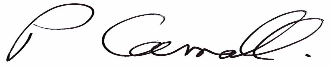 Mr P CarrollDuke of Edinburgh ManagerBeechen Cliff School